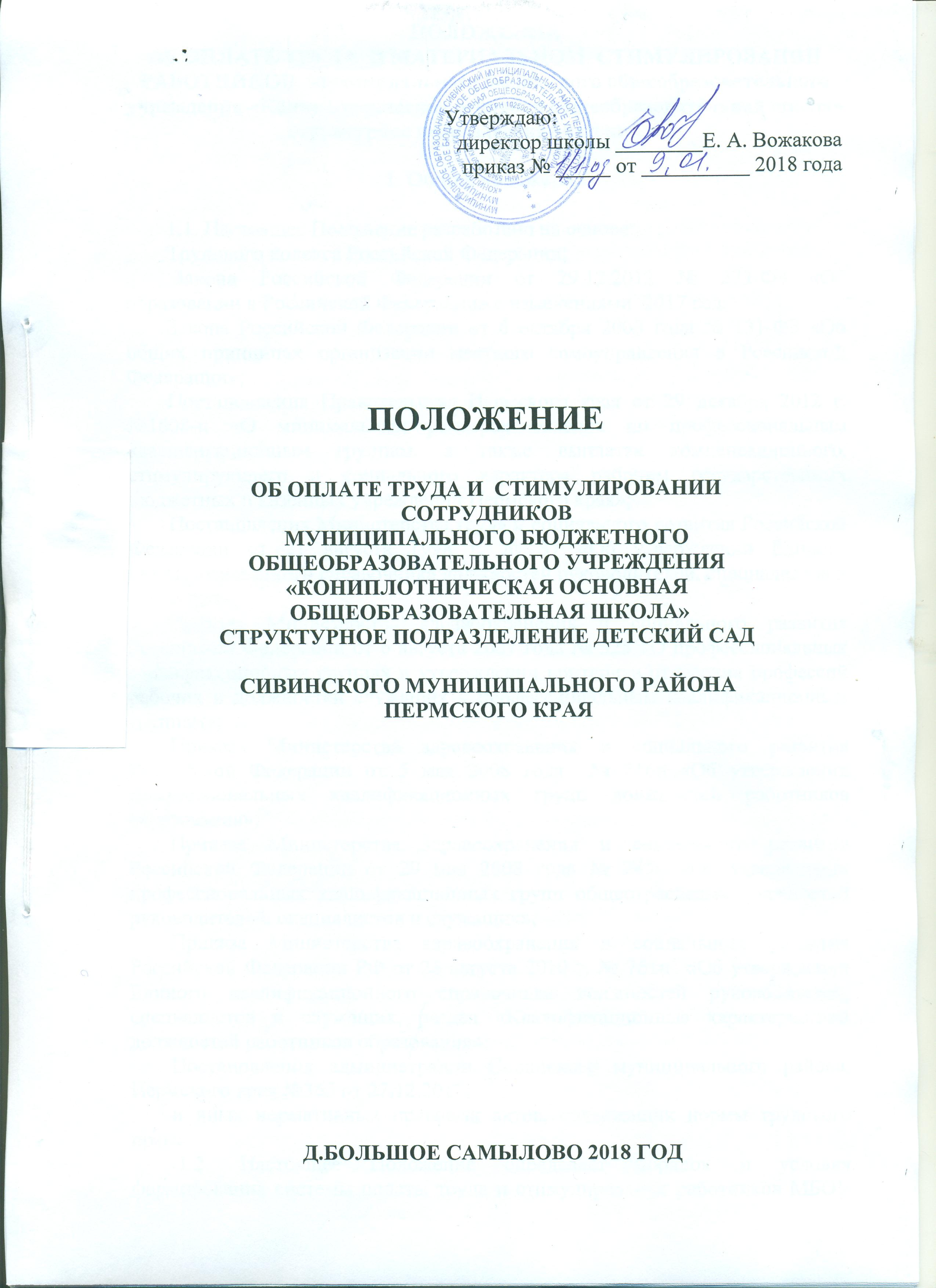                                                                             Утверждаю: директор школы ________Е. А. Вожакова приказ № _____ от __________ 2018 годаПОЛОЖЕНИЕОБ ОПЛАТЕ ТРУДА И  СТИМУЛИРОВАНИИ СОТРУДНИКОВМУНИЦИПАЛЬНОГО БЮДЖЕТНОГО ОБЩЕОБРАЗОВАТЕЛЬНОГО УЧРЕЖДЕНИЯ «КОНИПЛОТНИЧЕСКАЯ ОСНОВНАЯ ОБЩЕОБРАЗОВАТЕЛЬНАЯ ШКОЛА»СТРУКТУРНОЕ ПОДРАЗДЕЛЕНИЕ ДЕТСКИЙ САДСИВИНСКОГО МУНИЦИПАЛЬНОГО РАЙОНАПЕРМСКОГО КРАЯД.БОЛЬШОЕ САМЫЛОВО 2018 ГОДПОЛОЖЕНИЕОБ ОПЛАТЕ ТРУДА  И МАТЕРИАЛЬНОМ  СТИМУЛИРОВАНИИ РАБОТНИКОВ  Муниципального бюджетного общеобразовательного учреждения «Кониплотническая основная общеобразовательная школа» структурное подразделение детский сад.1. Общие положения1.1. Настоящее Положение разработано на основе:Трудового кодекса Российской Федерации;         Закона Российской Федерации от 29.12.2012 № 273-ФЗ «Об образовании в Российской Федерации» с изменениями  2017 год;Закона Российской Федерации от 6 октября 2003 года № 131-ФЗ «Об общих принципах организации местного самоуправления в Российской Федерации»;Постановления Правительства Пермского края от 29 декабря 2012 г. №1608-п «О минимальных размерах окладов по профессиональным квалификационным группам, а также выплатах компенсационного, стимулирующего и социального характера рабочим государственных бюджетных и казенных учреждений Пермского края»;Постановления Министерства труда и социального развития Российской Федерации от 21 августа . № 37 «Об утверждении Единого квалификационного справочника должностей руководителей, специалистов и служащих»; Приказа Министерства здравоохранения и социального развития Российской Федерации от 6 августа 2007 года № 525 «О профессиональных квалификационных группах и утверждении критериев отнесения профессий рабочих и должностей служащих к профессиональным квалификационным группам»;Приказа Министерства здравоохранения и социального развития Российской Федерации от 5 мая 2008 года  № 216н «Об утверждении профессиональных квалификационных групп должностей работников образования»;Приказа Министерства здравоохранения и социального развития Российской Федерации от 29 мая 2008 года № 247н «Об утверждении профессиональных квалификационных групп общеотраслевых должностей руководителей, специалистов и служащих»;Приказа Министерства здравоохранения и социального развития Российской Федерации РФ от 26 августа . № 761н  «Об утверждении Единого квалификационного справочника должностей руководителей, специалистов и служащих, раздел «Квалификационные характеристики должностей работников образования»; Постановления администрации Сивинского муниципального района, Пермского края №365 от 27.12.2017;и иных нормативных правовых актов, содержащих нормы трудового права.Настоящее Положение определяет порядок и условия формирования системы оплаты труда и стимулирования работников МБОУ «Кониплотническая ООШ» структурного подразделения детский сад,  Сивинского муниципального района Пермского края, реализующих государственные полномочия в сфере образования за счет субвенций из бюджета Пермского края (далее – общеобразовательная организация).1.3. Система оплаты труда и стимулирования работников общеобразовательной  организации  устанавливается коллективным  договором, отраслевыми соглашениями, локальными нормативными актами в соответствии с федеральными законами и иными нормативными правовыми актами Российской Федерации, законами и иными нормативными правовыми актами Пермского края, органов местного самоуправления  Сивинского муниципального района Пермского края, настоящим Положением.1.4.  Оплата труда медицинских и других работников, не относящихся к работникам образования, осуществляется в общеобразовательной организации в соответствии с нормативными правовыми актами Сивинского муниципального района, регулирующими оплату труда работников соответствующей отрасли.1.5. Месячная заработная плата работника, полностью отработавшего за этот период норму рабочего времени и выполнившего норму труда (трудовые обязанности), не может быть ниже  величины прожиточного минимума, установленного  действующим  законодательством.1.6. Индексация заработной платы работников общеобразовательной организации осуществляется в порядке, определенном действующим законодательством РФ. 1.7. Лица, кроме медицинских и других работников, не относящихся к работникам образования, не имеющие специальной подготовки или стажа работы, установленных в требованиях к квалификации, но обладающие достаточным практическим опытом и выполняющие качественно и в полном объёме возложенные на них должностные обязанности, по рекомендации аттестационной комиссии, в порядке исключения, могут быть назначены на соответствующие должности так же, как и лица, имеющие специальную подготовку и стаж работы.         1.8. Положение распространяется на всех работников  общеобразовательной организации, в том числе работников с неполным рабочим днем, работающих по совместительству, работающих по трудовому договору, работающих по срочному трудовому договору.2. Формирование и распределение фонда оплаты труда2.1. Фонд оплаты труда   общеобразовательной  организации рассчитывается исходя из стоимости бюджетной услуги, утверждаемой нормативным правовым актом  Правительства Пермского края на соответствующий финансовый год, и численности учащихся в общеобразовательной организации.2.2. Фонд оплаты труда общеобразовательной  организации  (далее - ФОТоо) состоит из базовой (далее - ФОТб) и стимулирующей частей (далее - ФОТст):ФОТоо = ФОТб + ФОТст.Доля базовой части фонда оплаты труда общеобразовательной организации устанавливается в размере не  более 90% от фонда оплаты труда общеобразовательной организации:ФОТб = ФОТоо x 90%.Доля стимулирующего фонда оплаты труда устанавливается в размере  не менее 10% от фонда оплаты труда общеобразовательной организации:ФОТст = ФОТоо x 10%.2.3. Базовая часть фонда оплаты труда обеспечивает гарантированную заработную плату руководителя, заместителей директора по УВР, главного бухгалтера, педагогических работников, непосредственно осуществляющих учебный процесс (учителей, воспитателей), учебно-вспомогательного и младшего обслуживающего персонала общеобразовательной организации, рассчитывается по формуле:ФОТб = ФОТауп + ФОТпп + ФОТувп + ФОТмоп, гдеФОТауп - доля фонда оплаты труда для административно-управленческого персонала;ФОТпп - доля фонда оплаты труда для педагогических работников, непосредственно осуществляющих учебный процесс;ФОТувп - доля фонда оплаты труда для учебно-вспомогательного персонала;ФОТмоп - доля фонда оплаты труда для младшего обслуживающего персонала.2.4. Объем фонда оплаты труда педагогических работников, непосредственно осуществляющих учебный процесс (базовая часть фонда оплаты труда) (далее - ФОТбпп), определяется по формуле:ФОТбпп = (ФОТб - ФОТб.стр.) x Дпп, где:ФОТб.стр. - базовая часть фонда оплаты труда структурного подразделения;Дпп - доля фонда оплаты труда педагогических работников, непосредственно осуществляющих учебный процесс, устанавливается в размере не менее 60%  фонда оплаты труда общеобразовательной организации.2.5. Базовая часть фонда оплаты труда для педагогических работников, непосредственно осуществляющих учебный процесс, обеспечивает гарантированную оплату труда,  исходя из количества проведенных учебных часов и численности,  обучающихся в классах (аудиторная нагрузка), учета специфики работы и неаудиторной занятости, рассчитывается по формуле:ФОТбпп = ФОТан + ФОТспец. + ФОТнз, гдеФОТан - фонд оплаты труда на аудиторную нагрузку;ФОТспец. - специальная часть фонда оплаты труда, которая обеспечивает оплату за специфику работы педагогического персонала, непосредственно осуществляющего учебный процесс (сложность предмета, уровень квалификации педагогического работника, наличие стажа педагогической работы,  обучение детей общеобразовательной организации для обучающихся с ограниченными возможностями здоровья, на выплаты компенсационного характера, предусмотренные трудовым законодательством);ФОТнз - фонд оплаты труда на неаудиторную занятость (классное руководство, руководство методическими объединениями).Соотношение ФОТан, ФОТспец. и ФОТнз устанавливается общеобразовательной организацией  самостоятельно,  исходя из специфики   образовательной программы.2.6. Руководитель общеобразовательной организации  формирует и утверждает штатное расписание в пределах базовой части фонда оплаты труда с учетом объема фонда оплаты труда педагогических работников, непосредственно осуществляющих учебный процесс, исчисленного в соответствии с пунктом 3 настоящего Положения.2.7. Экономия фонда оплаты труда общеобразовательной организации направляется на осуществление выплат стимулирующего характера.2.8. Учебный план разрабатывается самостоятельно   общеобразовательной организацией по согласованию с учредителем или уполномоченным органом, определяемым учредителем.  Максимальная учебная нагрузка не может превышать нормы, установленные федеральным базисным учебным планом, санитарными правилами и нормами.3. Расчет заработной платы педагогических работников,непосредственно осуществляющих учебный процесс 3.1. Заработная плата педагогических работников, непосредственно осуществляющих учебный процесс, устанавливается с учетом государственных гарантий по оплате труда, стоимости ученико - часа, оплаты за специфику работы, выплат компенсационного и стимулирующего характера, мнения представительного органа работников.3.2. Заработная плата педагогических работников, непосредственно осуществляющих учебный процесс, рассчитывается как сумма оплаты труда по каждому предмету в каждом классе, в котором ведется преподавание. Педагогический работник, непосредственно осуществляющий учебный процесс, преподает несколько предметов в разных классах, то его заработная плата рассчитывается по каждому предмету и классу отдельно.3.3. Заработная плата педагогического работника, непосредственно осуществляющего учебный процесс (далее - ЗППп), определяется следующим образом:ЗППп = ((Сан x У x Чу x Кнед) x (1 + А + Ксп + Кстаж + Н)) + Мо + СЧЗП, где      Сан - расчетная стоимость аудиторной нагрузки (руб./ученико-час), определяется  в разрезе ступеней обучения по следующей формуле:Сан = С / (Ч x Кнед. x Сн), гдеС - базовая сумма  аудиторной нагрузки в месяц. Базовая сумма аудиторской нагрузки включает ежемесячную денежную компенсацию на обеспечение книгоиздательской продукцией и периодическими изданиями, установленную по состоянию на 31 декабря 2012 года в размере 100 рублей.Конкретный размер базовой суммы аудиторской нагрузки  устанавливается правовым актом учредителя  по состоянию на 1 сентября и на 1 января.3.4. При условии ведения педагогической работы в классе, скомплектованном из детей с ограниченными возможностями здоровья, с умственной отсталостью, при индивидуальном обучении на дому или приходящих в школу, а также за работу    в сельской местности минимальная базовая сумма повышается на процент компенсационных доплат,  установленный настоящим Положением;Ч - количество часов в неделю (Ч = 18);Кнед. - среднее количество недель в месяце (Кнед. = 4,345);Сн - нормативная наполняемость класса:в общеобразовательной организации устанавливается  средняя наполняемость  6.5 человек; для детей с ограниченными возможностями здоровья и умственной отсталостью - 5 человек, для «Особых детей» - 5 человек.Фактическое количество учащихся по предмету в каждом классе определяется дважды в учебном году: по состоянию на 1 сентября и на 1 января.Учителям, работающим в классе, скомплектованном из учащихся I-IV классов, численность учащихся учитывается суммарно.Н - доплаты за ученую степень доктора наук, кандидата наук, почетное звание СССР или Российской Федерации.Данная доплата начисляется по одному из оснований при условии соответствия звания профилю преподавания;Мо - доплаты, учитывающие работу по руководству школьными методическими объединениями. Доплаты устанавливаются для руководителей методических объединений в размере 500 руб. СЧЗПп - выплаты стимулирующего характера, определяемые по методике, приведенной в разделе 7 настоящего Положения.3.5.  При  индивидуальном обучении обучающегося на дому заработная плата педагогического персонала, непосредственно осуществляющего учебный процесс, рассчитывается по формуле:ЗПпИО = ((Сан x Ч x Усн x Кнед) x (1 + Кстаж + А + Ксп + Н)) + Мо, гдеЗппИО - заработная плата педагогического персонала, непосредственно осуществляющего учебный процесс при индивидуальной форме обучения. Заработная плата рассчитывается по каждому предмету, по которому ведется преподавание;Сан - расчетная стоимость аудиторной нагрузки (руб./ученико-час), производится в разрезе ступеней обучения;Ч - количество часов в неделю;Усн - условный коэффициент, соответствующий половине нормативной наполняемости класса - комплекта в  конкретной школе;Усн = 5    для детей с ограниченными возможностями здоровья;Кнед - среднее количество недель в месяце (Кнед = 4,345);Кстаж - коэффициент, учитывающий стаж педагогической работы;А - коэффициент, учитывающий квалификацию педагогического персонала, непосредственно осуществляющего учебный процесс;Ксп - коэффициент, учитывающий сложность предмета;Н - доплаты за ученую степень доктора наук, кандидата наук, почетное звание СССР или Российской Федерации;Заработная плата педагогического работника за замещение отсутствующего работника по болезни или другим причинам, осуществляющего учебный процесс, определяется следующим образом:ЗППп = ((Сан x У x Чу) x (1 + А + Ксп + Кстаж + Н)) + Мо + СЧЗПп.Заработная плата педагогического работника за замещение отсутствующего работника при индивидуальном обучении обучающегося на дому, заработная плата педагогического персонала, непосредственно осуществляющего учебный процесс, рассчитывается по формуле:ЗПпИО = ((Сан x Ч x Усн) x (1 + Кстаж + А + Ксп + Н)) .Оплата труда за замещение отсутствующего педагогического работника, если оно осуществлялось свыше  двух месяцев,  производится со дня начала замещения за все часы фактической педагогической работы на общих основаниях с соответствующим увеличением его начальной (месячной) учебной нагрузки путем внесения изменений в тарификацию.При расчете заработной платы педагогического работника за замещенные часы (разовые часы) значения коэффициентов (Кстаж, А, Н) берутся те же, что и по основной педагогической нагрузке данного работника.3.6. Коэффициент стажа педагогической работы устанавливается в следующих размерах:3.7. Коэффициент квалификации педагогических работников, непосредственно осуществляющих учебный процесс, устанавливается в следующих размерах:   Изменение повышающих коэффициентов за наличие квалификационной категории производится как с момента ее присвоения, так и после окончания срока ее действия.        Квалификационная категория учитывается при работе педагогического персонала по  той специальности, по которой им присвоена  данная квалификационная категория. 3.8. Коэффициент сложности предмета, устанавливаемый педагогическим работникам, непосредственно осуществляющим учебный процесс:Основные параметры, учтенные в коэффициенте сложности: наличие государственных форм контроля; использование первоисточников при подготовке к уроку; подготовка к уроку; проверка письменных работ;подготовка дидактических материалов;заведование инфраструктурой (использование специализированных кабинетов);проведение занятий на открытом воздухе.3.9. Выплаты, повышающие размер должностного оклада,  базовой суммы:3.10. Условия оплаты труда, включая размер должностного оклада работника образовательной организации, условия получения выплат стимулирующего и компенсационного характера  являются обязательными для включения в трудовой договор.4. Расчет заработной платы педагогов, не осуществляющихнепосредственно образовательный процесс, учебно-вспомогательного и младшего обслуживающего персонала4.1.  Заработная плата педагогических работников, не осуществляющих непосредственно образовательный процесс, учебно-вспомогательного и младшего обслуживающего персонала состоит из должностного оклада, выплат компенсационного и стимулирующего характера.        Заработная плата педагогических работников за исключением педагогических работников, непосредственно осуществляющих учебный процесс образовательной организации, состоит: ЗП = БЧс+ СЧ, гдеБЧс - базовая часть заработной платы педагогических работников, определяется по формуле:БЧс= (ДО+Дстаж+Добр+ Дкв) + Кв, гдеДО - должностной оклад;	Дстаж - доплата за педагогический стаж или стаж по профилю, где	Дстаж = ДО х Кстаж, где	Кстаж - коэффициент, учитывающий стаж педагогической работы или стаж по профилю.Коэффициент стажа педагогической работы  или стажа по профилю устанавливается в следующих размерах:Коэффициент стажа педагогической работы или стажа по профилю устанавливается исходя из количества полных лет педагогического стажа или стажа по профилю.	Добр - доплата за наличие профессионального образования, где	Добр = ДО х Кобр, где	Кобр - коэффициент, учитывающий образование педагогического работника	Коэффициент образования педагогического работника устанавливается в следующих размерах:  Дкв - доплата за наличие квалификационной категории по результатам профессиональной аттестации, гдеДкв = ДО х Ккв гдеКкв - коэффициент, учитывающий квалификацию педагогического работника.Коэффициент квалификации при наличии у педагогического персонала, категории по результатам профессиональной аттестации устанавливается в следующих размерах:Изменение коэффициентов за наличие квалификационной категории производится как с момента ее присвоения, так и после окончания срока ее действия.            Квалификационная категория учитывается при работе педагогического персонала по  той специальности, по которой им присвоена  данная квалификационная категория.Кв - компенсационные выплаты (устанавливаются в соответствии с Трудовым кодексом Российской Федерации в процентном отношении к должностному окладу с учетом доплат за стаж работы, за образование и квалификацию).СЧ - стимулирующая часть.4.2. Размеры должностных окладов педагогических работников, за исключением педагогических работников, непосредственно осуществляющих учебный процесс, установленных по квалификационным уровням профессиональных квалификационных групп на основе требований к профессиональной подготовке и уровню квалификации,  необходимых для осуществления соответствующей профессиональной деятельности, утверждаются руководителем образовательной организации с учетом сложности и объема выполняемой работы:         4.2.1. Профессиональная квалификационная группа должностей педагогических работников первого квалификационного уровня – инструктор по физической культуре, музыкальный руководитель:    Должностной оклад – 5721 руб.;          4.2.2. Профессиональная квалификационная группа должностей педагогических работников второго квалификационного уровня:     педагог-организатор, социальный педагог:Должностной оклад – 6346 руб.;4.2.3. Профессиональная квалификационная группа должностей педагогических работников третьего квалификационного уровня: воспитатель,    педагог-психолог:Должностной оклад – 7041руб.;  4.2.4.  Профессиональная квалификационная группа должностей педагогических работников четвертого квалификационного уровня: старший воспитатель, учитель-логопед (для штатных должностей):Должностной оклад –7735руб.Должностной оклад педагогических работников  включает ежемесячную денежную компенсацию на обеспечение книгоиздательской продукцией и периодическими изданиями, установленную по состоянию на 31 декабря 2012 года в размере 100 рублей. 4.3. Размеры должностных окладов учебно-вспомогательного персонала: 4.3.1. Профессиональная квалификационная группа должностей работников учебно-вспомогательного персонала первого уровня:  секретарь учебной части - Должностной оклад –   4574 руб. 4.3.2.  Первый квалификационный уровень:  младший воспитатель - Должностной оклад –4845 руб.;4.4. Определение размера должностного оклада административного персонала:Размер должностных окладов4.5. Размеры должностных окладов общеотраслевых профессий рабочих:<*> Размер оклада, предусмотренный для 4-го квалификационного уровня профессиональной квалификационной группы «Общеотраслевые профессии рабочих второго уровня», устанавливается высококвалифицированным рабочим, постоянно занятым на особо сложных и ответственных работах, к качеству исполнения которых предъявляются специальные требования. Вопрос об установлении конкретному рабочему  размера оклада, предусмотренного для 4-го квалификационного уровня профессиональной квалификационной группы «Общеотраслевые профессии рабочих второго уровня», решается руководителем общеобразовательной  организации по согласованию с представительным органом работников с учетом квалификации, объема и качества, выполняемых им работ в пределах средств, направляемых на оплату труда рабочих   общеобразовательных организаций.5. Определение размера оплаты трударуководителя,   заместителя  директора по УВР и главного   бухгалтера 5.1. Заработная плата   заместителей директора по УВР и главного   бухгалтера общеобразовательной  организации  состоит из должностного оклада, выплат компенсационного и стимулирующего характера.5.2. Должностной оклад руководителя  общеобразовательной организации устанавливается учредителем в кратном соотношении к средней заработной плате работников общеобразовательной организации, которые относятся к основному персоналу организации, с учетом категории организации.Если прогнозный процент повышения заработной платы руководителя, обеспеченного финансированием на очередной финансовый год, менее 100% (либо на уровне 100%), а темп роста средней заработной платы основного персонала увеличивается, то должностной оклад руководителя остается на уровне текущего финансового года.Снижение оклада руководителя производится при условии снижения темпа роста средней заработной платы основного персонала и недостаточности средств по фонду оплаты труда в организации на очередной финансовый год.Прогнозный процент повышения заработной платы руководителя, обеспеченный финансированием на очередной финансовый год, определяется ежегодно для заключения соглашения между Министерством образования и науки Пермского края и Сивинским  муниципальным районом о выполнении Указа Президента Российской Федерации от 7 мая 2012 года № 597 «О мероприятиях по реализации государственной социальной политики».Кратное соотношение должностного оклада руководителя общеобразовательной  организации к среднему размеру заработной платы работников основного персонала общеобразовательной организации  в зависимости от категории организацииКонкретный размер кратности ежегодно устанавливается правовым актом учредителя на начало учебного года.Размер должностного оклада руководителя утверждается  правовым актом учредителя.5.3. Уровень соотношения средней заработной платы руководителя и средней заработной платы работников общеобразовательной организации устанавливается  в кратности   до 3.5.4. К основному персоналу в  общеобразовательной организации  относятся педагогические работники, непосредственно осуществляющие учебный процесс (учителя, воспитатели).5.5. Порядок исчисления размера средней заработной платы,  для определения размера должностного оклада руководителя  общеобразовательной организации,  установлен приложением 1 к настоящему Положению.5.6. Руководитель общеобразовательной организации  несет персональную ответственность за достоверность представленных расчетов средней заработной платы педагогических работников.5.7. Размеры должностных окладов заместителя директора по УВР,  главного бухгалтера общеобразовательной  организации  устанавливается руководителем  на 20 % ниже должностного оклада руководителя.5.8. Руководителю общеобразовательной организации  с учетом условий их труда могут устанавливаться выплаты компенсационного характера, предусмотренные разделом 6 настоящего Положения, и выплаты стимулирующего характера, предусмотренные правовым актом учредителя.Виды выплат компенсационного характера руководителю общеобразовательной  организации, размеры и условия их осуществления устанавливаются правовыми актами учредителя в соответствии с действующим законодательством.Виды, размеры, порядок и условия назначения выплат стимулирующего характера руководителю общеобразовательной организации  устанавливаются правовыми актами учредителя.Компенсационные выплаты и выплаты стимулирующего характера руководителю общеобразовательной организации  производятся по основной должности.5.9. Заместитель директора по УВР, главный бухгалтер  с учетом условий их труда руководителя  общеобразовательной  организации   могут устанавливаться выплаты компенсационного характера, предусмотренные разделом 6 настоящего Положения, и выплаты стимулирующего характера, предусмотренные локальными актами общеобразовательной организации.Виды выплат компенсационного характера заместителя директора по УВР, главного бухгалтера  общеобразовательной организации, размеры и условия их осуществления устанавливаются коллективным договором, соглашениями, локальными актами общеобразовательной организации в соответствии с действующим законодательством.Виды, размеры, порядок и условия назначения выплат стимулирующего характера заместителю директора по УВР,  главному бухгалтеру общеобразовательной организации, устанавливаются коллективным  договором, локальными актами общеобразовательного учреждения.5.10. Выполнение преподавательской работы руководителем общеобразовательной организации без занятия штатной должности в той же общеобразовательной организации оплачивается дополнительно в порядке и по должностным окладам, предусмотренным по выполняемой преподавательской работе в соответствии с разделом 3 настоящего Положения.5.11. Выполнение преподавательской работы руководителем общеобразовательной организации  без занятия штатной должности в той же общеобразовательной организации  допускается в основное рабочее время на основании  письменного заявления работника по приказу  учредителя.  6. Выплаты компенсационного характера6.1. Выплаты компенсационного характера устанавливаются к должностным окладам работников по соответствующим квалификационным уровням профессиональных квалификационных групп в процентах к должностным окладам или в абсолютных размерах, а также применяются при увеличении  базовой суммы при расчете стоимости ученико-часа педагогическим работникам, непосредственно участвующим в учебном процессе.6.2. В общеобразовательной организации  устанавливаются следующие виды компенсационных выплат:6.2.1. выплаты работникам, занятым на тяжелых работах  и иных особых условиях труда;6.2.2. выплаты за совмещение профессий (должностей), расширение зон обслуживания, увеличение объема работы или исполнение обязанностей временно отсутствующего работника без освобождения от работы определенной трудовым договором.Размер доплаты и срок, на который она устанавливается, определяются по соглашению сторон трудового договора с учетом содержания и (или) объема дополнительной работы.6.2.3. выплаты за работу в ночное время.В организации каждый час работы в ночное время (в период с 22 часов до 6 часов утра) оплачивается в повышенном размере. Минимальный размер повышения оплаты составляет 20%  должностного оклада, рассчитанного за час работы в ночное время.6.2.4. повышенная оплата за работу в выходные и нерабочие праздничные дни;6.2.6. выплаты за работу в местностях с особыми климатическими условиями – 15 процентов;6.2.7. иные выплаты компенсационного характера.6.3. Выплаты компенсационного характера, размеры и условия их предоставления устанавливаются коллективным  договором, соглашениями, локальными нормативными актами в соответствии с трудовым законодательством и иными нормативными правовыми актами, содержащими нормы трудового права.6.4. Конкретные размеры выплат компенсационного характера не могут быть ниже предусмотренных трудовым законодательством и иными нормативными правовыми актами, содержащими нормы трудового права.6.5. Размеры компенсационных выплат педагогическим работникам, непосредственно осуществляющим учебный процесс, определяются в процентах к заработной плате, рассчитанной за часы педагогической нагрузки, или в абсолютных размерах.6.6. Размеры и условия осуществления выплат компенсационного характера прописываются в трудовых договорах работников.7.  Выплаты стимулирующего характера7.1. В общеобразовательной организации устанавливаются следующие виды выплат стимулирующего характера:7.1.1. премиальные выплаты по итогам работы;7.1.2. выплаты за высокие результаты и качество выполняемых работ;7.1.3. за применение в работе достижений науки и передовых методов труда;7.1.4. за выполнение особо важных или срочных работ (на срок их проведения), а также напряженность в труде; 7.1.5. иные выплаты и надбавки стимулирующего характера.Надбавки устанавливаются на определенный срок, но не более чем на  календарный год, начисляются на  должностной оклад и предельными размерами не ограничиваются. Руководитель общеобразовательной организации  вправе при ухудшении показателей в работе или окончании особо важных или срочных работ отменить или уменьшить надбавку со дня ухудшения показателей в работе или окончания особо важных или срочных работ.Премиальные выплаты по итогам работы, выплаты за высокие результаты и качество выполняемых работ устанавливаются с учетом критериев, позволяющих оценить эффективность деятельности общеобразовательной организации и личный вклад работника.7.2. Критерии оценки эффективности деятельности общеобразовательной организаций  устанавливаются ежегодно локальным актом общеобразовательной организации с учетом следующих показателей:выполнение муниципального задания;обеспечение своевременного представления отчетности в порядке и в сроки, предусмотренные действующим законодательством;своевременная и в полном объеме выплата заработной платы;обеспечение своевременной уплаты в полном объеме налогов, сборов и иных обязательных платежей в бюджеты всех уровней бюджетной системы Российской Федерации и государственные внебюджетные фонды;отсутствие фактов нарушения действующего законодательства - по результатам проверок правоохранительных, контрольных и надзорных органов; прочие критерии.Критерии и показатели оценки работы педагогического персонала, непосредственно осуществляющего учебный процесс, по итогам учебного года для осуществления выплат стимулирующего характера также утверждаются локальным нормативным актом общеобразовательной организации  ежегодно.Премирование работников общеобразовательной организации  производится в соответствии с локальным нормативным актом организации, утверждаемым руководителем по согласованию с коллегиальным органом управления общеобразовательной организации, из средств стимулирующего фонда и экономии средств фонда оплаты труда.Осуществление указанных выплат стимулирующего характера производится по результатам работы за месяц, за квартал, за год в соответствии с локальным нормативным актом общеобразовательной организации.7.3. Размер стимулирующих выплат работникам общеобразовательной организации, период действия выплат и список сотрудников, получающих выплаты, закрепляются приказом руководителями общеобразовательной  организации по согласованию с коллегиальным органом управления общеобразовательной организации.7.4. Начисление стимулирующих выплат производится пропорционально отработанному времени работника в текущем месяце.7.5. Стимулирующие выплаты осуществляются в пределах стимулирующей части фонда оплаты труда общеобразовательной организации. Экономия по фонду базовой части оплаты труда также может быть направлена на стимулирующие выплаты.7.6. Стимулирующие выплаты могут носить единовременный характер или устанавливаться на определенный период. 7.7. Вопросы о распределении стимулирующей части фонда оплаты труда рассматриваются с учетом мнения коллегиального органа управления общеобразовательной организацией.7.8. Вновь принятому на работу в общеобразовательную организацию педагогическому работнику могут производиться стимулирующие выплаты единовременного характера.7.9. Условия осуществления стимулирующих выплат основываются на показателях качества и результативности работы, которые утверждаются локальным актом общеобразовательной организации  по согласованию  с  коллегиальным органом управления общеобразовательной организации.7.10. Приоритетными критериями  и показателями оценки качества (при определении  баллов) для установления стимулирующих надбавок педагогическим работникам  по значимости являются: разработка и реализация социальных и педагогических  проектов, социально -  значимых акций;организация или участие в исследованиях успеваемости обучающихся (мониторинг успеваемости); динамика успехов обучающихся  по итогам  всевозможных контрольных и проверочных работ;итоги государственной аттестации выпускников, мониторинговые обследования обучающихся 4 класса;работа с родителями (законными представителями);       результативность обучающихся в олимпиадах и творческих конкурсах;разработка дидактических средств, программ  по отдельным направлениям, содержанию деятельности. разработка методических    материалов и их реализация;       использование здоровьесберегающих технологий в образовательном процессе и участие педагога  физкультурно-массовых мероприятиях;работа с неблагополучными семьями;      оформление кабинета, музея.7.11. Рекомендуемые параметры оценки деятельности работников для осуществления выплат стимулирующего характера в разрезе должностейВ компетенцию общеобразовательной организации  входит самостоятельное решение вопроса о включении предложенных показателей результативности труда, изменении или уточнении перечня критериев оценки, диапазона баллов.8. Выплаты иного характера8.1. В пределах экономии фонда оплаты труда руководителю, заместителю директора по УВР, главному бухгалтеру и работникам общеобразовательной организации  могут осуществляться выплаты социального характера в виде единовременной материальной помощи. 9к юбилейным датам 50 лет,55 60, 65  от 3000  до 10 000 рублей в зависимости от стажа работы в данной организации,  нагрузки. активности сотрудника в делах организации.Порядок установления, размеры и условия осуществления выплат единовременной материальной помощи заместителю директора по УВР, главному бухгалтеру и работникам общеобразовательной  организации  определяются коллективным  договором, локальными нормативными актами общеобразовательной  организации, руководителю - правовыми актами учредителя.Критерии и показатели оценки качества работы учителя для распределения стимулирующей части заработной платы 2018 годКритерии и показатели оценки качества работы заместителя директора по УВР для распределения стимулирующей части заработной платыКритерии и показатели оценки качества работы главного бухгалтера, бухгалтера для распределения стимулирующей части заработной платыКритерии и показатели оценки качества работы   педагога-психолога, социального педагога для распределения стимулирующей части заработной платыКритерии и показатели оценки качества работы   воспитателя ДОУ, для распределения  стимулирующей части заработной платы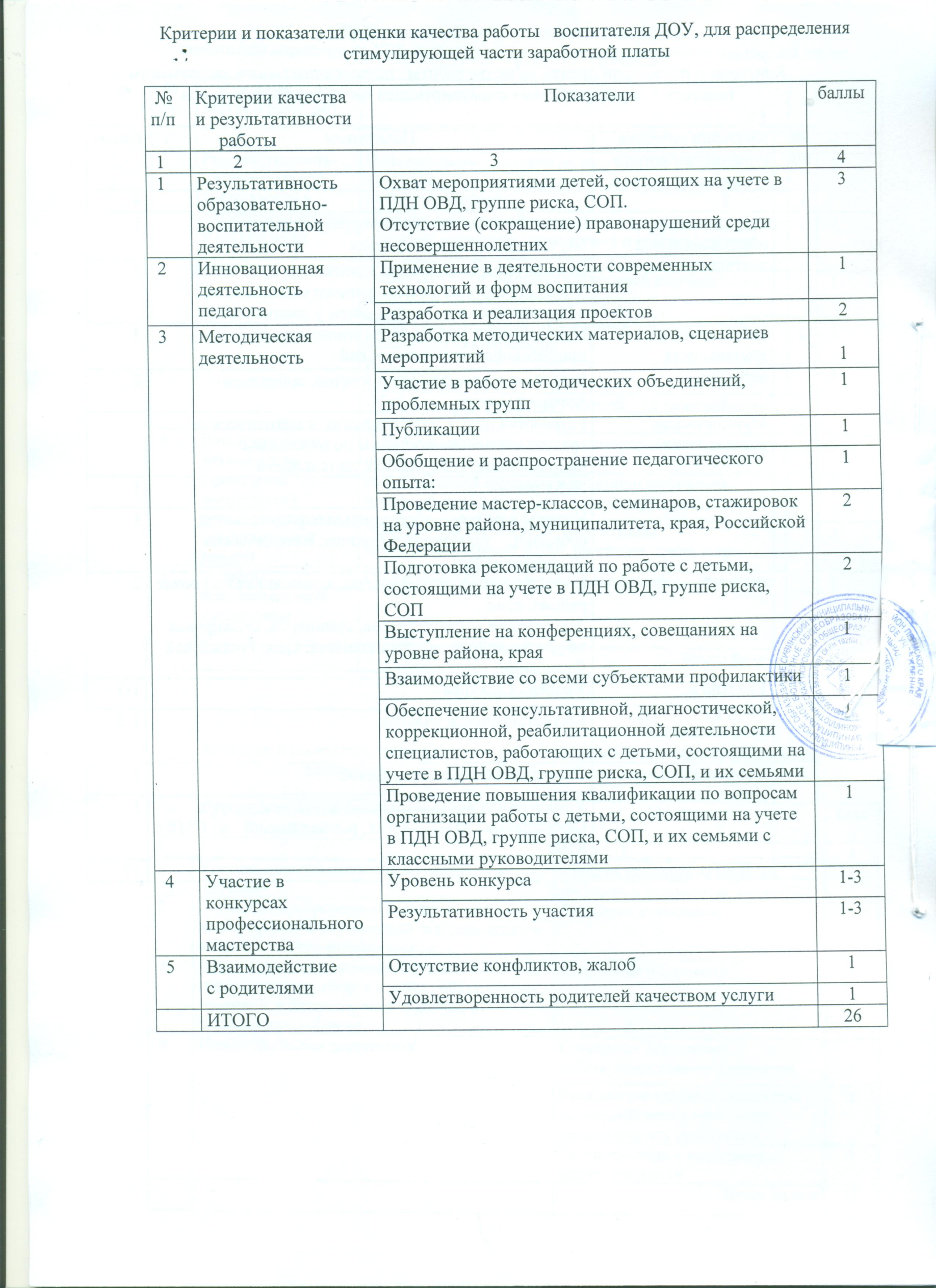 Приложение 1 к Положению об оплате труда и стимулировании работников   общеобразовательных организацийСивинского  муниципального района Пермского краяПОРЯДОКисчисления размера средней заработной платы для определенияразмера должностного оклада руководителям общеобразовательных организаций 1. Порядок исчисления размера средней заработной платы для определения размера должностного оклада руководителям общеобразовательных организаций (далее - Порядок) определяет правила исчисления средней заработной платы для определения размера должностного оклада руководителям общеобразовательных организаций Сивинского муниципального района.2. Должностной оклад руководителя организации, определяемый трудовым договором, устанавливается в кратном отношении к средней заработной плате работников, которые относятся к основному персоналу.К основному персоналу общеобразовательных организаций относится педагогический персонал, непосредственно осуществляющий учебный процесс - учитель,  воспитатель, педагог-психолог, педагог дополнительного образования, социальный педагог, учитель-логопед, педагог-организатор (далее - работники основного персонала организации).  При расчете средней заработной платы учитываются выплаты стимулирующего характера работников основного персонала общеобразовательных организаций независимо от финансовых источников, за счет которых осуществляются данные выплаты (за исключением средств  приносящей доход деятельности).3. Расчет средней заработной платы работников основного персонала  осуществляется за учебный (календарный) год, предшествующий учебному  (календарному) году установления должностного оклада руководителей общеобразовательных организаций.4. Средняя заработная плата работников основного персонала включает в себя заработную плату и выплаты стимулирующего характера за выполнение функциональных обязанностей.Средняя заработная плата работников основного персонала общеобразовательных организаций  определяется путем деления  начисленной суммы должностных окладов, выплат компенсационного и стимулирующего характера (без учета выплат, не связанных с выполнением функциональных обязанностей, уральского коэффициента) работников основного персонала общеобразовательных организаций  за отработанное время в предшествующем учебном (календарном) году на сумму среднемесячной численности работников основного персонала общеобразовательных организаций за все месяцы учебного (календарного) года, предшествующего году установления должностного оклада руководителей  общеобразовательных  организаций.5. При определении среднемесячной численности работников основного персонала учитывается среднемесячная численность работников основного персонала организации, работающих на условиях полного рабочего времени и на условиях неполного рабочего времени. Работник, работающий в организации на одной ставке или более одной ставки (оформленный  как внутренний совместитель), учитывается в списочной численности работников основного персонала учреждения как один человек (целая единица).6. Для определения должностного оклада руководителям  общеобразовательных организаций,   ежегодно  общеобразовательными организациями представляются в управление образования администрации Сивинского муниципального района  Сведения о  заработной плате и среднемесячной численности работников основного персонала  за учебный (календарный) год, предшествующий году установления должностного оклада руководителям общеобразовательных организаций, согласно форме к настоящему приложению. Ответственность за достоверность информации, отраженной в форме, несут руководители и главные бухгалтеры общеобразовательных организаций.Формак приложению 1 Сведения о заработной плате и среднемесячнойчисленности работников основного персонала-------------------------------------------------------------------------(наименование общеобразовательной организации)Среднемесячная численность работников основного персонала за все месяцы  _______ человек.Средняя заработная плата работников основного персонала организации составит:     ____________руб. (оклады ______руб. + стимулирующие выплаты___________руб. + компенсационные выплаты________руб.)  /среднемесячная  численность  ______ чел.)Руководитель организации _____________________                                                               (подпись)                            (расшифровка подписи)Главный бухгалтер            _____________________                                                               (подпись)                            (расшифровка подписи)ДатаМ.П.     Показатели      Стаж педагогической работыСтаж педагогической работыСтаж педагогической работыСтаж педагогической работыСтаж педагогической работы     Показатели      до 3 летот 3 до 8
   лет   от 8 до 14
   лет    от 14 до 20
    лет    более 20
  лет   Размеры коэффициентов0,200,100,150,200,25Показатели квалификацииРазмер коэффициентаПервая квалификационная категория  0,20Высшая квалификационная категория  0,30ПредметРазмер коэффициентаРусский язык                 0,200Математика                   0,200Начальные классы             0,193Иностранный язык             0,193Химия                        0,185Физика                       0,185Биология                     0,185Литература                   0,168География                    0,168Технология                   0,145Обществоведение              0,145История                      0,145Информатика                  0,145Физическое воспитание        0,127МХК                          0,120ОБЖ                          0,101Экономика                    0,084Черчение                     0,076Предметы школьного компонента0,072Музыка                       0,067Право                        0,060ИЗО                          0,050Астрономия                   0,050   Повышение    
  должностных   
    окладов/    
  установления  
    надбавок     Категория  
   выплат            Категории работников          % повышения
должностных
окладов, базовой  
суммы   Педагогические работники проживающие и работающие  в сельской  местности (в    
соответствии с  
законами об     
административно-
территориальном 
делении)        Увеличение  
должностного
оклада,     
базовой     
суммы       1. Руководящие работники:              
- директор;                
- заместитель директора;  
- гл. бухгалтер.                       
2. Специалисты:                        
- учитель;                                                   
- учитель-логопед;                               
- музыкальный руководитель;            
- воспитатель (включая старшего);                    
- социальный педагог;                  
- педагог-психолог;                    
- педагог-организатор;                     25          Показатели      Стаж педагогической работыСтаж педагогической работыСтаж педагогической работыСтаж педагогической работыСтаж педагогической работы     Показатели      до 3 летот 3 до 8
   лет   от 8 до 14
   лет    от 14 до 20
    лет    более 
20 летРазмеры коэффициентов0,200,100,150,200,25Показатели Профессиональное образование Профессиональное образование Профессиональное образованиеПоказателиНачальноеСреднее профессиональное, неполное высшее образование, учительский институт и приравненные к нему учебные заведенияВысшее образованиеРазмеры коэффициентов0,100,150,20Показатели квалификацииРазмер коэффициентаПервая квалификационная категория  0,20Высшая квалификационная категория  0,30Профессиональные 
квалификационные группыКвалификационные
     уровниНаименование      профессийРазмер   
должностного
оклада, (руб.)Общеотраслевые    
должности служащих
первого уровня    Первый     
квалификационный
уровеньСекретарь-машинистка,
секретарь, кассир    4926Общеотраслевые    
должности служащих
второго уровня    Второй     
квалификационный
уровеньЗаведующий хозяйством5645№ 
п/п  Наименование  
квалификационных уровней     Профессии, отнесенные к квалификационным  уровням                Размеры  
окладов,  
(руб.) 1        2                            3                        4     1    Профессиональная квалификационная группа «Общеотраслевые профессии  рабочих первого уровня»                         Профессиональная квалификационная группа «Общеотраслевые профессии  рабочих первого уровня»                         Профессиональная квалификационная группа «Общеотраслевые профессии  рабочих первого уровня»                       1.1 1-й     квалификационный уровень     Профессии рабочих, по которым   предусмотрено присвоение 1, 2 и 3-го    
квалификационных разрядов в соответствии с Единым тарифно-квалификационным       справочником работ и профессий рабочих; оператор котельной; повар; 
рабочий по комплексному обслуживанию и  ремонту зданий; рабочий по стирке и ремонту спецодежды;  сторож (вахтер); уборщик служебных помещений            41142    Профессиональная квалификационная группа «Общеотраслевые профессии рабочих второго уровня»     Профессиональная квалификационная группа «Общеотраслевые профессии рабочих второго уровня»     Профессиональная квалификационная группа «Общеотраслевые профессии рабочих второго уровня»   2.1      4-й       
квалификационный уровень     Профессии рабочих,  предусмотренные 1-3-м квалификационными уровнями настоящей     профессиональной квалификационной        группы, выполняющих важные (особо       
важные) и ответственные (особо          
ответственные) работы <водитель автобуса>    5650Категория организацииОбщеобразовательные
  организации,      имеющие    
  структурные  
подразделенияДо 50 учащихся и воспитанников    1,15От 51 до 100 учащихся и воспитанников1,2  №   
п/п  Наименование   
критерия     Оцениваемый 
 учитель   Период оплатыКомментарии  
 к заполнению    
значений критериев   1           2             3            4               5                                  Блок № 1. Академические                                                 Блок № 1. Академические                                                 Блок № 1. Академические                                                 Блок № 1. Академические                                                 Блок № 1. Академические                         1.1           Результаты государственной (итоговой) аттестации                 Результаты государственной (итоговой) аттестации                 Результаты государственной (итоговой) аттестации                 Результаты государственной (итоговой) аттестации         1.1.1 Средний тестовый балл выпускников 9-х классов по  предметам,       сдаваемым  в новой форме. ВПР. Все виды тестирования детей            Учителя по  
предметам   В течение   года          Выше краевого показателя  4 балла Выше районного показателя .-3 б.1.2          Обеспечение прав граждан на получение образования                Обеспечение прав граждан на получение образования                Обеспечение прав граждан на получение образования                Обеспечение прав граждан на получение образования            Количество выпускников, получивших документ об образовании       Количество выпускников, получивших документ об образовании       Количество выпускников, получивших документ об образовании       Количество выпускников, получивших документ об образовании    1.2.1  Проведение открытых уроковУчителя предметникиВ течение  года         Районный 3 баллаШкольный -2 балла1.2.2 Успеваемость     
учащихся класса  Классные   
руководители 2-9 кл.  Каждую четверть100%-3 балла.ниже -0 баллов1.3                     Оценка качества образования                                      Оценка качества образования                                      Оценка качества образования                                      Оценка качества образования                    1.3.1 Количество всех  
детей, успевающих
на 4 и 5         Учителя по  
предметам   Раз в четверть    От 50-100%  и выше -5 баллов,  30 -49%,  3 балла. 10-29%, 2 балла        1.3.2 Успеваемость по  итогам каждой    
четверти         Учителя по  
предметам   Раз в четверть 100% - 3 балла                 1.3.3 Положительная    
динамика качества
знаний           Учителя по  
предметам   Раз в четверть (увеличение 2 балла, стабильно -1 балл)                           ИТОГО по блоку № 1                                                            20 баллов                           ИТОГО по блоку № 1                                                            20 баллов                           ИТОГО по блоку № 1                                                            20 баллов                           ИТОГО по блоку № 1                                                            20 баллов                           ИТОГО по блоку № 1                                                            20 баллов                     Блок № 2. Достижения учащихся                                           Блок № 2. Достижения учащихся                                           Блок № 2. Достижения учащихся                                           Блок № 2. Достижения учащихся                                           Блок № 2. Достижения учащихся                      2.1   Наличие детей,   получивших    награды на  конкурсах и  предметных   олимпиадах       
Всероссийского и международного   уровней  (победители и призеры)   (Лис, Русский медвежонок, Кенгуру, Почемучка, Чиширский кот, Енот, )     Учителя по  
предметам       По мере проведения конкурсов    Грамоты краевые1 место -3 балла,2 место-2 балл,   3 место-1 балла,Районные1место-2 балла, 2место -1балла 3место -0,5 балла    2.2   Наличие детей,   
получивших   награды на  конкурсах  школьного,  районного, краевого уровней Учителя по  
предметам   В теч. года      Грамоты 1 место -3 (2) б,2 место-2 (1) б,   3 место-1 (0,5)б,Участник 0.5 б          2.3   Наличие детей,   получивших       
награды на       конкурсах научно-исследовательских
работ школьников (школьного, районного, краевого уровней)Учителя по  
предметам   В теч. года Грамоты 1 место -5 (4),(3),2 место-4(3) (2)  б,   3 место-3(2) (1)Участник 1 балл.ИТОГО по блоку № 2      ИТОГО по блоку № 2      ИТОГО по блоку № 2      11 баллов              Блок № 3. Воспитательная работа, здоровье                               Блок № 3. Воспитательная работа, здоровье                               Блок № 3. Воспитательная работа, здоровье                               Блок № 3. Воспитательная работа, здоровье                               Блок № 3. Воспитательная работа, здоровье                 3.1   Занятость детей в
детских    общественных     
объединениях,    
спортивных  секциях, кружках, факультативахКлассные    
руководители  5-9 кл.В те года  Охват от 80-100% -3 балла,От 50-79% -2 балла,От 30-49- 1 балла3.2   Участие учителей в подготовке и   проведении       предметных недель, общешкольных мероприятий.Учителя по  
предметам, классные рук.    В теч. года За подготовку и проведение  -5 б. участие – 2 балла Откр. мер -3 балла         3.3   Занятость детей  из числа стоящих на учете в ОДН   
ОВД, СОП и группы риска в          
дополнительном   
образовании      Классные    
руководителиРаз в полугодие Охват 100%-2 балла3.4   Своевременная    
сдача планов ИПР 
в качественном   
исполнении       Классные руководители   Сентябрь          План готов к сроку  - 2 балла         3.5   Эффективность    профилактических,
коррекционных,   реабилитац.
мероприятий с    детьми,   состоящими на  учете в ОДН ОВД, в группе риска,  
находящимися в   социально опасном положении (СОП)  Классные    
руководители1раз в четверть Перевод из статуса – 2 балла3.6  Мероприятия по   профилактике     социально опасных заболеваний и   ПАВКлассные    
руководителиРаз в четверть
1 балл3.7  Работа летнего   
лагеря дневного  
пребывания  (профильный)     Учителя   В течение    
года           Разработка  – 3 балла,Реализация – 3 бал          3.8Организация и    контроль за
каникулярной     занятостью детей, состоящих на     учете в ОДН ОВД, в группе риска,  СОП              Классные    
руководителиВ течение    
года         - Отсутствие        
    2 б.    
3.9  Отсутствие  учащихся,        совершивших     правонарушение (преступление) либо снижение   показателейКлассные    
руководителиЧетверть     
 3 балла                     ИТОГО по блоку  №3                          ИТОГО по блоку  №3                          ИТОГО по блоку  №3     23 балла                     Блок № 4. Методическая работа                                           Блок № 4. Методическая работа                                           Блок № 4. Методическая работа                                           Блок № 4. Методическая работа                                           Блок № 4. Методическая работа                      4.1   Разработка       индивидуальных   
педагогических   проектов и их    
реализация    на краевом. районном уровнях.   Учителя но  
предметам   В теч.года Разработка – 2 баллаРеализация – 3 балла4.2   Участие в        методических     
объединениях:    выступление,     
обмен опытом,    проведение       
мероприятий      публичного       
характера        Учителя по  
предметам   В течен года Участие – 1 баллаВыступление – 3 балла4.3   Публикации       (подтверж. сертификатом)Количествовыступ   Раз в год 1 балл4.4   Выступление на  конференциях,    
совещаниях на уровне школы, района,    края,    РФ    Учителя по  
предметам   В теч. годаВыступлениеКрай -3Район – 2школа-1   балла4.5   Разработка       дидактических и  
методических  средств обучения, программ  по      отдельным        направлениям,    содержанию       деятельности     Учителя по  
предметам   В теч.годаРазработка – 1 балл                 ИТОГО по блоку № 4                          ИТОГО по блоку № 4                          ИТОГО по блоку № 4         13 баллов5.1   Реализация       индивидуальных   
программ (для    одаренных детей  и      детей относящихся к группе риска)    Учителя по  
предметам   В течениегодаНаличие программы и ее реализация  - 3 балла5.2   Бонусный балл за 
двойное классное 
руководство      Учителя по  
предметам    В течениегода 1 балл5.3   Дежурство по  школе во время  перемен          Учителя по  
предметам   В течениегода5 баллов                  Итого по блоку № 5                          Итого по блоку № 5                          Итого по блоку № 5        9 балловВсего по анкетеВсего по анкетеВсего по анкете76 баллов № 
п/п    Критерии      ка-чества и резул.раб.     ПоказателиБаллы  1        2                                 3                          4 1 Результативность
образовательной 
деятельности в  
общеобразовательной организации              Положительная динамика по результатам итоговой      
аттестации, 9- класс  (русский язык, математика по выбору предметы)   2 1 Результативность
образовательной 
деятельности в  
общеобразовательной организации              Наличие победителей и участников предметных олимпиад муниципального уровня и краевого уровня (при результативности не менее 50%)                               2 1 Результативность
образовательной 
деятельности в  
общеобразовательной организации              Охват занятости учащихся внеурочной деятельностью и досуговой организованной активностью не менее 80%                1 1 Результативность
образовательной 
деятельности в  
общеобразовательной организации              100%  охват педагогов, включенных в новые модели повышения квалификации                                        1 1 Результативность
образовательной 
деятельности в  
общеобразовательной организации              Публикации                                          1 1 Результативность
образовательной 
деятельности в  
общеобразовательной организации              Обобщение опыта работы учителей    не ниже районного уровня                 1 4 Воспитательная  
деятельность    
(при оценке     
заместителей    
руководителей по воспитательной работе)             Организация общешкольного самоуправления учащихся   по итогам отчета 3 4 Воспитательная  
деятельность    
(при оценке     
заместителей    
руководителей по воспитательной работе)             Положительная динамика в снижении количестваправонарушений (отсутствие правонарушений)          1
 4 Воспитательная  
деятельность    
(при оценке     
заместителей    
руководителей по воспитательной работе)             Эффективная работа  школьной службы            примирения, отрядов ЮИД  по итогам отчета и др.                       3 5 Уровень         
исполнительской дисциплины      Отсутствие нарушений действующего законодательства  1Итого баллов16 № 
п/пКритерии качества и результативности  
                 работыПоказателибаллы 1                    2                                 3              4 1 Уровень исполнения плана по расходам и доходам   Уровень исполнения плана по  расходам и доходам  не менее 95%        2 2 Снижение просроченной (прошлых лет)    кредиторской  и дебиторской задолженности в общем     объеме задолженности                   Динамика в снижении          1 3 Обеспечение своевременной уплаты в  полном объеме налогов, сборов и иных   обязательных платежей  в бюджеты всех   уровней и внебюджетные фонды           Отсутствие нарушений         3 6 Исполнительская дисциплина             Отсутствие нарушений         
действующего законодательства3 6 Исполнительская дисциплина             Выполнение целевого показателя по средней заработной плате педагогических работников3 6 Исполнительская дисциплина             Своевременная и качественная сдача отчетности             3Всего баллов15 № 
п/пКритерии качества 
и результативности
      работы      Показателибаллы 1         2                                 3                        	4 1 Результативность  
образовательной   
деятельности      Положительная динамика коррекции развития  обучающихся /воспитанников         1 1 Результативность  
образовательной   
деятельности      Положительная динамика в снижении количества     детей, стоящих на учете у данного специалиста;   Превышение количества детей у специалиста1 2 Инновационная     
деятельность      
педагога          Применение в деятельности современных профессиональных технологий      1 2 Инновационная     
деятельность      
педагога          Разработка и реализация проектов, социально- значимых акций       2 3 Методическая      
деятельность      Разработка новых дидактических и методических    средств обучения,  программ по отдельным          направлениям, содержанию деятельности             3 Методическая      
деятельность      Публикации                                       1 3 Методическая      
деятельность      Участие в работе    общешкольных родительских собраний,    проблемных группах, методических объединениях        1 3 Методическая      
деятельность      Выступление на конференциях, совещаниях на уровне района, края;   Проведение мастер-классов, семинаров, стажировок   на уровне района, муниципалитета, края, Российской Федерации                2 4 Участие в  конкурсах         
профессионального мастерства        Уровень конкурса                                 1-3 4 Участие в  конкурсах         
профессионального мастерства        Результативность участия                         1-3 5 Взаимодействие с  
родителями        Отсутствие конфликтов, жалоб                     1 5 Взаимодействие с  
родителями        Удовлетворенность родителей качеством услуги;Оформление характеристик, рекомендаций   на ПМК, КДН 1ИТОГО             17 № 
п/пКритерии качества 
и результативности
     работы       Показателибаллы 1         2                                 3                         4 1 Результативность  
образовательно-
воспитательной    
деятельности      Охват мероприятиями детей, состоящих на учете в   ПДН ОВД, группе риска, СОП.                       
Отсутствие (сокращение) правонарушений среди      
несовершеннолетних                                3 2 Инновационная     
деятельность      
педагога          Применение в деятельности современных технологий и форм воспитания                                   1 2 Инновационная     
деятельность      
педагога          Разработка и реализация проектов                  2 3 Методическая      
деятельность      Разработка методических материалов, сценариев   мероприятий        1 3 Методическая      
деятельность      Участие в работе методических объединений,   проблемных групп      1 3 Методическая      
деятельность      Публикации           1 3 Методическая      
деятельность      Обобщение и распространение педагогического опыта:1 3 Методическая      
деятельность      Проведение мастер-классов, семинаров, стажировок   на уровне района, муниципалитета, края, Российской Федерации 2 3 Методическая      
деятельность      Подготовка рекомендаций по работе с детьми,       
состоящими на учете в ПДН ОВД, группе риска, СОП2 3 Методическая      
деятельность      Выступление на конференциях, совещаниях на уровне района, края    1 3 Методическая      
деятельность      Взаимодействие со всеми субъектами профилактики   1 3 Методическая      
деятельность      Обеспечение консультативной, диагностической,     
коррекционной, реабилитационной деятельности      
специалистов, работающих с детьми, состоящими на  учете в ПДН ОВД, группе риска, СОП, и их семьями  1 3 Методическая      
деятельность      Проведение повышения квалификации по вопросам     организации работы с детьми, состоящими на учете в ПДН ОВД, группе риска, СОП, и их семьями с        классными руководителями        1 4 Участие в  конкурсах         
профессионального мастерства        Уровень конкурса                                  1-3 4 Участие в  конкурсах         
профессионального мастерства        Результативность участия                          1-3 5 Взаимодействие    
с родителями      Отсутствие конфликтов, жалоб                      1 5 Взаимодействие    
с родителями      Удовлетворенность родителей качеством услуги      1ИТОГО             26Месяцы 
      Сумма без уральского коэффициента (руб.)                      Сумма без уральского коэффициента (руб.)                      Сумма без уральского коэффициента (руб.)                Среднемесячная  
численность (чел.)Месяцы 
оклады   стимулирующие
выплаты компенсационные выплаты   Среднемесячная  
численность (чел.)Итого    